Pesterzsébet, 2019. szeptember 29.Takaró Tamás, esperesMa, ha az ő szavát hallod…Alapige: Apostolok cselekedetei 24; 24-27„Egynéhány nap mulva pedig Félix megjelenvén feleségével Drusillával egybe, ki zsidó asszony vala, maga elé hívatá Pált, és hallgatá őt a Krisztusban való hit felől. Mikor pedig ő (Pál) igazságról, önmegtartóztatásról és az eljövendő ítéletről szólt, megrémülve monda Félix: Mostan eredj el; de mikor alkalmatosságom lesz, magamhoz hivatlak téged. Egyszersmind pedig azt is reményli vala, hogy Pál pénzt ad néki, hogy őt szabadon bocsássa: ezért gyakrabban is magához hivatván őt, beszélget vala véle.Mikor pedig két esztendő elmúlt, Félix utóda Porcius Festus lőn; és a zsidóknak kedveskedni akarván Félix, Pált fogságban hagyá.”Kedves Testvérek! Vannak a bibliai történetekben olyan kicsiny, gyakran csupán egytagú szavak, amelyeknek a súlya, a jelentősége valójában kicsi, vagy szinte nincs is, de mégis egy-egy igeszakaszban, egy-egy történetben, a jelentőségük ezeknek az egyébként jelentéktelennek tűnő szavaknak rendkívüli módon fel tud erősödni. Igen nagy jelentőségűvé tudnak lenni. Különösen egy-egy nagyon sajátos élethelyzetben, egy szituációban.Ebben a most olvasott történetben ilyen rövid szócska az, hogy „most”. Úgy van írva: „mostan”. Ez a szó, tulajdonképpen egy pillanatot jelez, egy rövid időt, egy élethelyzetben való esélyt valamire, ami aztán elmúlik. De amíg van, addig a „most”-ban sok minden eldőlhet talán örökre. Éppen ez teszi ezt a szót, nagy jelentőségűvé a felolvasott bibliai történetben. De egyébként általában is, ez a „most” minden ember személyes életében egyszer, vagy néha többször is eljön. Ez a „most”, ez a rendkívüli pillanat, amikor valamiben az embernek sorsfordítóan nagy dologban döntenie kell. „Most.” És holnap már nem teheti meg. „Most.” Amikor például valamilyen lehetőség kapujába ér az ember, vagy amikor valamilyen életesélyt kap. Megnyílik előtte egy esély, és vagy él vele, vagy nem. Vagy lép, vagy mozdul, vagy enged, vagy nem. Visszanézve az életünkre hány fájón elmulasztott „most” van már mögöttünk. Azt gondolom, mindenki mögött. Hogy ha visszagondol az útjára, akkor azt mondja: Bárcsak akkor ne így döntöttem volna. Bárcsak akkor azt tettem volna, amit elmulasztottam. Az a baj, hogy az ilyen elmulasztott „most”-ban való esélyek olyanok, hogy nem tudja aztán az ember elfelejteni. Visszatérően, újra és újra emlékezetébe jön. És úgy jön elé, hogy elhibáztam. Szörnyű döntést hoztam. Elrontottam mindent. Abban a pillanatban az életesélyemnek egy adott pillanatában nem éltem vele, hogy „most”, és nem csak elfelejteni nem tudja az ember, de visszahozni sem, mert örökre elszállt, örökre eltűnt. És elvitte az esélyt, elvitte a lehetőséget, ami által talán minden mássá lehetett volna az életünkben.Napi igeolvasásunkban az Apostolok cselekedeteiről írott könyvet olvassuk, éppen ezt a 24. részt, amelynek a legvégéről felolvastam ezt a rövid kis történetet. Ott szerepel ez a szó, hogy „most”. A történet szerint két fiatal, Félix és Druzilla életében a most olvasott történetben eljött a pillanat, az a bizonyos „most”, ami magával hozott számukra egy választási lehetőséget. Elhozott számukra egy esélyt. Kimondom, hogy mit: Üdvösség vagy kárhozat. Örök élet, vagy nem. Nekik akkor dönteniük kellett és ők döntöttek is. Mint ahogy mi is döntünk. Ahogy eddig is döntöttünk és ma is fogunk dönteni. Hallgatták Pál apostolt. És Pál apostol szavaiban Isten adott nekik egy esélyt. Mert elhozta azt a döntési lehetőséget, a „most”-at, és ebben a „most”-ban Isten felajánlott nekik valamit: a kegyelmét. Végighallgatták Pált, ahogy ti is végigszenveditek, vagy örömmel végighallgatjátok, amit én most mondandó vagyok, és ki tudja hányadszor ki-ki életében, és Félix a végén így szólt: „Pál, most eredj el. És ha majd lesz alkalmas időm, hívlak újra magamhoz. Most menj el.”Milyen jó, hogy kapunk igehallgatás közben Istentől ilyen pillanatokat, esélyt. Milyen jó, hogy Félixhez és Druzillához is elérkezett az égi, a mennyei, üdvözítő „most” esélye. Nagy dolog! Nagyon nagy dolog! Kik is voltak ők? Félixről tudjuk, hogy rabszolga volt. És rabszolga sorból emelkedett rendkívül magasra. Júdea helytartója lett. Ugyanabba a rangba és ugyanabba a székbe ült, amibe Pilátus ült, aki Jézus ítéletét meghozta. Azért említem ezt csak meg, hogy rendkívül magasra emelkedett, egy rabszolga. Feljegyezték róla az egyháztörténetben, hogy habzsolta az életet és rendkívül élvezte a hatalmat. Nagy mélységből hihetetlen magasságba emelkedett. Egyszerre volt az emberekhez kegyetlen, irgalmatlan, mindeközben ő maga pompában, fényűzésben élt Heródes király palotájában. Druzilla, a felesége, a harmadik felesége volt már. Druzilla zsidó asszony volt, királyi vérből származott, a nagy Heródes unokája, Heródes Agrippa leánya.  Feljegyezték róla, hogy „hírhedt szépség” volt. Történetünk idején a történészek szerint semmiképpen nem lehetett 20 évesnél idősebb. Fiatal kora ellenére már nagy élet volt őmögötte is. Egymásra találtak Félixszel. Félixszel való házassága és életmódja a zsidók között óriási botrány volt. Egy római rabszolgából lett, felettük uralkodóval összefeküdt. Micsoda ember az ilyen! - mondták. Nem szerették a zsidók, ezt a közülük való fiatal asszonyt. Félixről tudjuk, hogy pogány volt és istentelen. Vallástalan. Druzillát zsidó módon felnevelték, de ő is hitetlen volt. Valójában a hit dolgai egyikőjüket sem érdekelték. Abszolút nem érdekelték őket a hit dolgai egyiküket sem. A vágyaiknak éltek, a testüknek, a kívánságaiknak, a hatalomból származó lehetőségeknek, a mindennapnak éltek egyikből a másikba. Hozzájuk érkezett el egyszer Isten nagy kegyelme, a „most”, váratlanul.Élték a maguk, fiatal, erkölcstelen, dobzódó életét, felelőtlenül, amikor egy nap Jeruzsálem felől Cezáreába római katonák egy elfogott embert hoztak megkötözve. Ez az ember volt Pál apostol. Nagyon érdekes, és nem tudta megmagyarázni magának Félix sem, hogy miért érdekelte, miért volt kíváncsi erre a Pálra. Hiszen napi jelenet volt, hogy valakit elfogtak, és aztán bevitték Cezáreába, és oda kellett állnia az ítélőbíró, Félix elé. Mindennapos történet volt. De valamiért izgatta, hogy ki lehet, ez a Pál. Tudjátok ebben az a csodálatos, hogy milyen különös módon kerül egy-egy ember útjába az Isten. Érdemes lenne egyszer neked is végiggondolni, hogy került a te utad elé Isten. Mikor és hogyan állt egyszer csak valakiben eléd? Mert itt az történt, hogy egyszer csak ennek a két fiatalnak az élete elé váratlanul odaállt az Isten. Nagyon érdekes, hogy Druzilla is kíváncsi volt erre a Pálra. Megrendítő, hogy egyiküket sem érdekelte a vallás. Egyikőjüket sem érdekelte a hit. Egyáltalán nem érdeklődtek, és mégis történik valami különös dolog, hogy az Isten egyszer csak odaáll eléjük, Pál apostol igehirdetésén keresztül. Isten az igehirdetéseken keresztül áll elénk. Isten az igében áll elénk, amit hallgatsz. Váratlanul, sokszor. Hitetlen vagyok, a vallás nem érdekel, nem foglalkozom vele. Tudomásul veszem, hogy vannak ilyenek, talán véleményem van róluk, de nem foglalkozom vele. És egyszer odaáll az utamba az Isten. Készületlenül, váratlanul. Egész biztos, hogy Druzilla, mint zsidó leány hallhatott a saját népétől erről a Pálról. És Félix, mint bíró, magas rangú, római hivatalnok, éppen úgy hallhattak róla. Annyit tudtak, tudhattak, hogy ez a Pál apostol, egy Pilátus idejében halálra ítélt emberről, Jézusról beszél, pedig ez a Jézus meghalt, eltemették, de Pál azt mondja, hogy él. És akármerre jár, erről a Jézusról beszél. És ahol Jézusról beszél, ott az emberek szívében történik valami, valami furcsa dolog. Néhány nap múlva Félix hívatta Pált. Beültek egy magánbeszélgetésre hármasban. Druzilla, Félix és Pál. És Pál beszélt nekik, így olvastuk, a „Krisztusban való hit”-ről. Három dolgot ír le az evangélium, hogy miket mondott nekik Pál. Beszélt nekik az igazságról, az önmegtartóztatásról és az Isten ítéletéről. Erről a háromról. Pál látta, tudta, ismerte őket. Tudta, hogyan élnek, tudta miben élnek. Azt is tudta Pál, ha így maradnak, elkárhoznak, elvesznek. Nagy rizikót vállalt Pál. Tudjátok, hogy kiknek beszélt az igazságról, meg az önmegtartóztatásról, meg Isten ítéletéről?  Azelőtt, aki elítéli majd őt. Akár halálra. A bírája előtt. Miért nem gondolta meg magát Pál? Nem bölcs dolog azelőtt így beszéni, a bíró életéről, meg a házasságáról, akitől függ a sorsom? Nem bölcsebb csendben maradni? Nem szólni? Ugyan mi fog történni, ha én megszólalok? De Pál nem tud hallgatni, és megpróbálja őket felébreszteni az állapotukból. Mert így a kárhozatba tartanak. Mielőtt Isten bűnbocsátó kegyelméről beszél ennek a két fiatalnak, szól az igazságról, az önmegtartóztatásról és Isten eljövendő ítéletéről. Nagyon súlyos szavak lehettek. Figyelmeztető szavak. De Pál el kellett, hogy mondja. Tudjátok, hogy miért? Mert addig soha nincs kegyelem, amíg az ember nem tudja, hogy kegyelemre szorul. Addig soha nem tapasztaljuk meg Isten kegyelmét, amíg azt nem tudom, hogy igazán Isten kegyelmére szorulok. Amíg ez így könnyen elpattan rólad, soha nem fogod meghallani a szívednek, lelkednek Isten üzenetét, hogy: „Megkegyelmeztem, megbocsátottam neked.” Soha. Isten nem hirdet egyetlen embernek sem kegyelmet addig, amíg az ember meg nem érti, hogy kegyelemre szoruló ember vagyok. Addig nincs bűnbocsánat senkinek, amíg nem tudatosul az emberben, hogy mit is bocsát meg nekem az Isten. Nincs addig bocsánat. Ezért beszél nekik az igazságról, az önmegtartóztatásról és Isten ítéletéről, mert kegyelemről akar beszélni, bűnbocsánatról, ami mind-mind igaz. Nekik szól. De addig nincs bűnbocsánat senkinek, amíg nem válik tudatossá egy emberben, hogy mit is bocsát meg nekem az Isten. Nem a bűneimet. Hanem mit? Melyiket? Hogy hívják? Mi a neve? Amíg ilyen nincs, hiába adná Isten a bocsánatot, úgysem kell. Nem kell az embernek.Amikor Pál elmondta az igehirdetését, eljött a „most” Félix és Druzilla számára. Pál el merte nekik mondani, amit senki nem mert a szemükbe mondani, az igazságot. És közben kénytelenek voltak látni önmagukat. Miközben hallgatták Pált, szembe kellett nézni önmagukkal és Istennel is. Nehéz egy ilyen igehirdetést végighallgatni. Akkor is nehéz volt és mindig az. Az a beszéd nem simogatott, nem nézte a hatalmukat. Az a beszéd nem félt, de féltette őket. És hívta Jézushoz. Azt olvassuk, hogy: „Félix megrémült”. És megrémülve ezt mondta Pálnak: „Most menj el. Majd hívlak.” Druzilláról pedig azt olvassuk, hogy: „hallgatott”. Félix megrémült. Azt jelenti ez, hogy Félixben az igehirdetés hallgatása közben mégis csak végre megmozdult valami. Megrémült és félelem töltötte el a szívét. Hallgatta Pált, és megrémült. Mi lesz énvelem így? A felesége hallgatott. Valamiért úgy tűnik, kőkemény volt a szíve. Látjátok, hogy van ez? Úgy ahogy Jézus a világ végéről beszél, hogy ketten vannak a mezőn, egy házaspár. Az egyik az égbe ragadtatik, a másik ott marad a földön. Látjátok, ketten hallgatják az igét. Hányszor előfordul. Hogy az egyik megmozdul Isten felé, a másik kőkemény marad. Házaspár. Testvérek. Barátok. Az egyiket megérinti, a másikról lepereg. Az egyik életre jut, a másik nem. Félix azért rémült meg, mert magára vette a prédikációt. Druzilla azért nem, mert nem vette magára Isten szavát. Kedves testvérek! Félix megrémült. Az izgalmas kérdés azonban most kezdődik. Most mi lesz? Valaki végighallgatja Pál apostolt. Végighallgat egy igehirdetést. És hirtelen, mintha szíven találná Isten beszéde. De mi lesz utána? Mi lesz azokkal az igékkel, amelyek az emberben valamit megmozdítanak? Végre megmozdítanak, végre érinthetik. Végre hathatnak rá. De mi lesz utána? Mi történik ezután? Mindig ez a nagy kérdés. És az egész lelki állapotunk pontosan arról beszél, hogy mi szokott velünk történni, ha Isten igéjét meghallgatjuk, és Ő érint bennünket. Megmozdít bennünket. De mi történik utána? Mindig ezen múlik. Azt olvassuk, hogy itt sajnos nem történt semmi. Semmi jó folytatás nem történt. A megrendülést és megrettentést mentegetés követte. „Most menj el, aztán majd meghallgatlak téged. Majd hívlak. De most menj el.”Érdekes tudjátok, hogy Félix nem utasítja el Pált. Nem utasítja el az igehirdetését. Nem elutasít, hanem mentegeti önmagát. Talán majd holnap. Talán majd legközelebb. Pál, komoly dolgokat mondtál. Megértettem azokat. Magamra nézve is megértettem azokat. Szeretném komolyan venni. De most menj el. Majd. Hány ilyen majd van mögöttünk. Majd. Megértettem, amit az Isten mondott. Magamra vettem, amit Isten mondott. De csak majd. Most menj el. Ne marad itt. Félix megértette, hogy ahogy él, ahogy gondolkodik, az nem jó irány, és abból baj lesz. És megrettent. Mégis azt mondta: „Most menj el. Majd beszélünk még. Még meghallgatlak. Hívni foglak újra.” Kedves testvérek! Félelmetes, ha végiggondoljuk, hogy ez a „most nem” ez később mindig annyit jelent: sohasem. Azt, hogy most nem, megérintett, megrendített, megértettem, rólam szólt. Ennyit jegyezzetek meg a mai istentiszteletből: az, hogy most nem, az azt jelenti mindig, hogy sohasem. És akkor mi lesz? És akkor mi lesz velünk? Tudjuk, hogy Félix még sokszor hívatta Pált. Beszélgetett vele. De a „most”, nem jött vissza soha többé. Sokszor végighallgatta még Pált. De soha többé nem jött vissza a „most”. Kedves testvérek! Ez a „most nem” azzal jár, hogy a szívünk bezárul, és azzal jár, hogy megkeményedik. Akinek a szíve Isten szavára, ami megérinti, talán megrettenti, nem nyílik meg, az mindig tovább keményedik. Így van aztán, hogy évtizedekig templomban ül és pattog le róla minden. Egyet ért vele, igaz. Abszolút nem fog soha semmi történni vele. Mert a szív tovább keményedik. Rizikós dolog Isten igéjét hallgatni testvérek. Nagyon rizikós dolog. Veszélyes dolog. Mert az eltolt majd-ok, a „most” elhalasztása mindig tovább is keményíti a szívünket. Aztán Isten sem tud velünk mit csinálni. És az egész életünket a templomban éltük le. És úgy gondoltuk, nagyszerű, vallásos, vagy hívő emberek vagyunk. Csak az Isten nem tudott soha győzni egyetlen dologban sem. Soha egyben sem. Ha eltolod a „most”-at, az örök életedet játszod el. Lehet ezzel játszani? Érdemes? Most menj el Pál. Takaró menj el! Hagyd abba. Talán jövő héten eljövök, még meghallgatlak. De most menj el. Vagy én megyek el. A be nem fogadott ige, amikor utolér és nem lesz „most”-tá bennünk, tovább keményíti a szívünket. Így kezdjük elhagyni a vasárnapot, a templomot, a Biblia órát, az igeolvasást, aztán az imádságot, aztán az egészet úgy ahogy van. Tudjátok, mi az oka? Az elmulasztott „most”. Így mondja ezt az ige: „Ma, ha az ő szavát halljátok, ne keményítsétek meg a ti szíveiteket.” Ha elmenekülsz a „most” elől, játszol az örökkévalóságoddal. Játszol az üdvösségeddel. De ha élsz vele, akkor új kezdődik az életedben, keresztyén élet, Krisztusi élet kezdődik az életedben. Isten által védett, őrzött, megajándékozott, örvendező élet kezdődik az életedben. Hasznos, keresztyén élet kezdődik az életedben.Ezért ma köszönjük meg Istennek az áldott „most” alkalmát. És aki teheti, ne mondja, hogy „majd”. Majd még meghallgatlak, ha alkalmas idő lesz. Aztán nem lesz rá alkalmas idő. Élj a „most”-tal. Áldásul lesz neked.Ámen!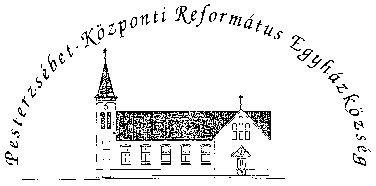 Pesterzsébet-Központi Református Egyházközség1204 Budapest, Ady E. u. 81.Tel/Fax: 283-0029www.pkre.hu   1893-2019